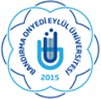 I. SEMESTER